             СОВЕТ МЕСТНОГО САМОУПРАВЛЕНИЯ СЕЛЬСКОГО ПОСЕЛЕНИЯ АНЗОРЕЙ ЛЕСКЕНСКОГО                                                                                     МУНИЦИПАЛЬНОГО РАЙОНА КАБАРДИНО-БАЛКАРСКОЙ РЕСПУБЛИКИ	ПРОЕКТ	РЕШЕНИЕ № Совета местного самоуправления сельского поселения Анзорей Лескенскогомуниципального района Кабардино-Балкарской Республики     «  »              2019 г.                                                                                        с.п. Анзорей«О бюджете сельского поселения Анзорей Лескенского муниципального района Кабардино-Балкарской Республикина 2020 год и на плановый период 2021 и 2022 годов»«Статья 1.Основные характеристики бюджета сельского поселения Анзорей Лескенского муниципального района Кабардино-Балкарской Республики на 2020 год и на плановый период 2021 и 2022 годов1.Утвердить основные характеристики местного бюджета сельского поселения Анзорей Лескенского муниципального района (далее – местный бюджет) на 2020 год с учетом уровня инфляции, не превышающего 3,0 процента (декабрь 2020 года к декабрю 2019 года):1) прогнозируемый общий объем доходов местного бюджета на 2020 год в сумме  13 425 194 рубля 44 копеек, в том числе объем межбюджетных трансфертов из республиканского бюджета Кабардино-Балкарской Республики в сумме  360 700 рублей 00 копеек, из бюджета Лескенского муниципального района Кабардино-Балкарской Республики в сумме 4 667 745 рублей; субвенций и иных межбюджетных  трансфертов в сумме 309 325  рублей 00 копеек; собственные доходы в сумме 8 087 514 рублей 44 копеек;2) прогнозируемый  общий объем расходов местного бюджета на 2020 год в сумме 13 425 194 рубля 44 копеек;3) верхний предел муниципального долга на 1 января 2020 года в сумме ноль рублей;4) дефицит местного бюджета в сумме ноль рублей;5) нормативную величину резервного фонда на 1 января 2020 года в сумме 300 000 рублей 00 копеек.2. Утвердить основные характеристики местного на 2021 год и на 2022 год  с учетом уровня инфляции, не превышающего 4,0 процента (декабрь 2021 года к декабрю 2020 года и 4,0 процента (декабрь 2022 года к декабрю 2021 года): 1)прогнозируемый общий объем доходов местного бюджета на 2021 год в сумме 13 181 170 рублей 82 копейки (республиканский бюджет 262 300 рублей 00 копеек, субвенции и иные межбюджетные  трансферты 205 453 рублей 54 копейки, бюджет Лескенского муниципального района  4 367 745 рублей, собственные доходы 8 345 672 рубля 28 копеек2) прогнозируемый общий объем доходов местного бюджета на 2022 год в сумме  13 632 652  рубля 84 копеек (республиканский бюджет 262 300 рублей 00 копеек, субвенции и иные межбюджетные  трансферты 216 986 рублей 73 копеек, бюджет Лескенского муниципального района 4 367 745 рублей, собственные доходы 8 785 621 рубль 11 копеек);3) прогнозируемый  общий объем расходов местного бюджета на 2021 год в сумме 13 181 170 рублей 82 копейки и на 2022 год в сумме 13 632 652  рубля 84 копеек;4) верхний предел муниципального долга на 2021 год в сумме ноль рублей и на 2022 год в сумме ноль рублей; 5) дефицит местного бюджета на 2021 год в сумме ноль рублей и на 2022 год в сумме ноль рублей; 6) нормативную величину резервного фонда  на 2021 год в сумме 300 000 рублей 00 копеек и на 2022 год в сумме 300 000 рублей 00 копеек.Статья 2. Доходы местного бюджета по видам доходов на 2020 год и на  плановый период 2021и 2022 годов.Утвердить доходы местного бюджета по видам доходов на 2020 год и на плановый период 2021 и 2022 годов согласно приложению №1 к настоящему решению.Статья3.Главные администраторы доходов местного бюджета и главные администраторы источников финансирования дефицита местного бюджета.1. Утвердить перечень главных администраторов доходов местного бюджета на 2020 год и на плановый период 2021 и 2022 годов согласно приложению №2 к настоящему Решению.2. Утвердить перечень главных администраторов источников финансирования дефицита местного бюджета на 2020 год и на плановый период 2021 и 2022 годов согласно приложению №3 к настоящему Решению.3. В случае изменения в 2020 году и   плановом периоде 2021 и 2022 годов состава и (или) функций администраторов доходов местного бюджета или  администраторов источников финансирования дефицита местного бюджета местная администрация сельского поселения Анзорей Лескенского муниципального района Кабардино-Балкарской Республики вправе при определении принципов назначения, структуры кодов и присвоении кодов классификации доходов бюджетов Российской Федерации и источников финансирования дефицитов бюджетов вносить соответствующие изменения в состав закрепленных за ними кодов классификации доходов бюджетов Российской Федерации или классификации источников финансирования дефицитов бюджетов.Статья 4. Особенности администрирования доходов бюджетов бюджетной системы Российской Федерации в 2020 году и   плановом периоде 2021 и 2022 годовВ случаях, установленных законодательством Российской Федерации, государственные органы и органы государственной власти, не являющиеся федеральными органами исполнительной власти, органы местного самоуправления, а также находящиеся в их ведении бюджетные учреждения осуществляют начисление, учет и контроль за правильностью исчисления, полнотой уплаты государственной пошлины за совершение действий, связанных с лицензированием, проведением аттестации, государственной пошлины за государственную регистрацию, а также за совершение прочих юридически значимых действий, платежей по отдельным видам неналоговых доходов, подлежащих зачислению в местный бюджет, включая пени и штрафы по ним, а также осуществляют взыскание задолженности и принимают решения о возврате (зачете) указанных платежей в порядке, установленном для осуществления соответствующих полномочий администраторами доходов местного бюджета. Порядок учета и отражения в бюджетной отчетности указанных платежей устанавливается местной администрацией сельского поселения  Анзорей Лескенского муниципального района Кабардино-Балкарской Республики.Статья 5. Особенности использования средств, получаемых муниципальными бюджетными учреждениями1. Средства в валюте Российской Федерации, полученные муниципальными бюджетными учреждениями от приносящей доход деятельности, учитываются на лицевых счетах, открытых им в Министерстве финансов Кабардино-Балкарской Республики, и расходуются муниципальными бюджетными учреждениями в соответствии с генеральными разрешениями (разрешениями), оформленными местной администрацией сельского поселения Анзорей Лескенского муниципального района Кабардино-Балкарской Республики в установленном Министерством финансов Кабардино-Балкарской Республики порядке, и сметами доходов и расходов по приносящей доход деятельности, утвержденными в порядке, определяемом местной администрацией сельского поселения Анзорей Лескенского муниципального района Кабардино-Балкарской Республики в пределах остатков средств на их лицевых счетах, если иное не предусмотрено настоящим Решением. Средства, полученные от приносящей доход деятельности, не могут направляться муниципальными  бюджетными учреждениями на создание других организаций, покупку ценных бумаг и размещаться на депозиты в кредитных организациях.2. Средства в валюте Российской Федерации, поступающие во временное распоряжение муниципальных бюджетных учреждений в соответствии с законодательными и иными нормативными правовыми актами Российской Федерации, учитываются на лицевых счетах, открытых им в Министерстве финансов Кабардино-Балкарской Республики, в порядке, установленном Министерством финансов Кабардино-Балкарской Республики.Статья 6. Бюджетные ассигнования местного бюджета на 2020 год и на плановый период 2021 и 2022 годов. 1. Утвердить ведомственную структуру расходов местного бюджета согласно приложению 4 к настоящему Решению;2. Утвердить в пределах общего объема расходов, установленного статьей 1 настоящего Решения, распределение бюджетных ассигнований по разделам и подразделам, целевым статьям и видам расходов классификации расходов бюджета согласно приложению 5 к настоящему Решению;Статья 7. Особенности использования бюджетных ассигнований по обеспечению деятельности органов местного самоуправления и муниципальных учреждений1. Местная администрация сельского поселения Анзорей Лескенского муниципального района Кабардино-Балкарской Республики не вправе принимать решения, приводящие к увеличению в 2020 году и   плановом  периоде 2021 и 2022 годах численности муниципальных служащих и работников муниципальных учреждений.Статья 8. Особенности исполнения местного бюджета1. Направить в 2020 году остатки средств местного бюджета по состоянию на 1 января 2020 года на лицевых счетах получателей средств местного бюджета, образовавшиеся в связи с неполным использованием бюджетных ассигнований, утвержденных Решением   сессии Совета местного самоуправления сельского поселения Анзорей Лескенского муниципального района Кабардино-Балкарской Республики от 29 декабря 2018 года  "О бюджете сельского поселения  Анзорей Лескенского муниципального района Кабардино-Балкарской Республики на 2019 год" на те же цели в 2020 году в качестве дополнительных бюджетных ассигнований.Средства, полученные бюджетными учреждениями от предпринимательской деятельности и не использованные по состоянию на 31 декабря, зачисляются в тех же суммах на вновь открываемые соответствующим бюджетным учреждениям лицевые счета.2. Установить в соответствии с пунктом 3 статьи 217 Бюджетного кодекса Российской Федерации следующие основания для внесения в 2020 году и в плановом 2021 и 2022 годах изменений в показатели сводной бюджетной росписи местного бюджета, связанные с резервированием средств в составе утвержденных бюджетных ассигнований:1) распределение средств на уплату налога на имущество организаций и земельного налога  распорядителями средств местного бюджета и бюджетными учреждениями, находящимися в их ведении, в связи с изменением законодательства Российской Федерации о налогах и сборах с 1 января 2006 года, предусмотренных по подразделу "Другие общегосударственные вопросы" раздела "Общегосударственные вопросы" классификации расходов бюджетов;3. Установить в соответствии с пунктом 3 статьи 217 Бюджетного кодекса Российской Федерации следующие основания для внесения в 2020 году и в плановом 2021 и 2022 годах изменений в показатели сводной бюджетной росписи местного бюджета, связанные с особенностями исполнения местного бюджета и (или) перераспределения бюджетных ассигнований между  распорядителями средств местного бюджета:1) использование остатков средств Местного бюджета, указанных в части 1 настоящей статьи;Статья 9.Вступление в силу настоящего РешенияНастоящее Решение вступает в силу с 1 января 2020 года.Зам.председатея Совета местного самоуправлениясельского поселения Анзорей                                                                 Л.А.ДеунежеваПриложение № 1к   решению Совета местного самоуправления                                                                                           «О бюджете сельского поселения Анзорей       Лескенского муниципального района                                        Кабардино-Балкарской Республики на 2020 год и на  плановый период 2021-2022 годов»№1 от 30.12.2019годаДОХОДЫ МЕСТНОГО БЮДЖЕТА ПО ВИДАМ  ДОХОДОВ                                                                                 НА 2020 ГОД И НА ПЛАНОВЫЙ ПЕРИОД 2021-2022 ГОДОВ  (рублей)Приложение № 2к решению Совета местного самоуправления                                                                                           «О бюджете сельского поселения Анзорей                                                                                      Лескенского муниципального района                                        Кабардино-Балкарской Республики на 2020 год и на  плановый период 2021-2022 годов»                                                                                                                                      №1 от 30.12.2019годаПЕРЕЧЕНЬ ГЛАВНЫХ АДМИНИСТРАТОРОВ ДОХОДОВ МЕСТНОГО                                           БЮДЖЕТА НА 2020 ГОД И НА ПЛАНОВЫЙ ПЕРИОД 2021-2022 ГОДОВПриложение № 3к решению Совета местного самоуправления                                                                                           «О бюджете сельского поселения Анзорей                                                                                      Лескенского муниципального района                                        Кабардино-Балкарской Республики на 2020 год и на  плановый период 2021-2022 годов»№1 от 30.12.2019годаПЕРЕЧЕНЬ ГЛАВНЫХ АДМИНИСТРТОРОВ ИСТОЧНИКОВ ФИНАНСИРОВАНИЯ ДЕФИЦИТА МЕСТНОГО БЮДЖЕТА НА 2020 ГОД И НА ПЛАНОВЫЙ ПЕРИОД 2021-2022 ГОДОВПриложение №4к решению Совета местного самоуправления                                                                                           «О бюджете сельского поселения Анзорей                                                                                      Лескенского муниципального района                                        Кабардино-Балкарской Республики на 2020 год и на  плановый период 2021-2022 годов»№1 от 30.12.2019годаВЕДОМСТВЕННАЯ СТРУКТУРА РАСХОДОВ МЕСТНОГО БЮДЖЕТА НА 2020 ГОД И НА ПЛАНОВЫЙ ПЕРИОД 2021-2022 ГОДОВ(рублей)Приложение №5к решению Совета местного самоуправления                                                                                           «О бюджете сельского поселения Анзорей                                                                                      Лескенского муниципального района                                        Кабардино-Балкарской Республики на 2020 год и на  плановый период 2021-2022 годов»№1 от 30.12.2019годаРАСПРЕДЕЛЕНИЕ БЮДЖЕТНЫХ АССИГНОВАНИЙ ПО РАЗДЕЛАМ И ПОДРАЗДЕЛАМ, ЦЕЛЕВЫМ СТАТЬЯМ И ВИДАМРАСХОДОВ КЛАССИФИКАЦИИ РАСХОДОВ БЮДЖЕТАНА 2020 ГОД И НА ПЛАНОВЫЙ ПЕРИОД 2021 и 2022 ГОДОВ                                                                         (рублей)	Приложение №6к решению Совета местного самоуправления                                                                                           «О бюджете сельского поселения Анзорей                                                                                      Лескенского муниципального района                                        Кабардино-Балкарской Республики на 2020 год и на  плановый период 2021-2022 годов»№1 от 30.12.2019годаг. ИСТОЧНИКИ ФИНАНСИРОВАНИЯ ДЕФИЦИТА МЕСТНОГО БЮДЖЕТА НА 2020 ГОДИ ПЛАНОВЫЙ  ПЕРИОД 2021-2022 ГОДОВКЪЭБЭРДЕЙ–БАЛЪКЪЭР РЕСПУБЛИКЭМИ ЛЭСКЭН МУНИЦИПАЛЬНЭ КУЕЙМ ЩЫЩ АНЗОРЕЙ  КЪУАЖЭМ  И СОВЕТКЪАБАРТЫ-МАЛКЪАР РЕСПУБЛИКАНЫЛЕСКЕН МУНИЦИПАЛЬНЫЙ РАЙОНУНУ АНЗОРЕЙ             ЭЛ ПОСЕЛЕНИЯСЫНЫ СОВЕТИ361350, КБР, Лескенский муниципальный район,                                      с.п. Анзорей,  ул. Шинахова,118.  www.adm-anzorey. ruтел/факс  8(86639) 95-1-70e-mail: anzorey @kbr.ruКВДНаименование КВД2020 год2021 год2022 год1 03 02231 01 0000 110Доходы от уплаты акцизов на дизельное топливо, подлежащие распределению между бюджетами субъектов  Российской Федерации и местными бюджетами с учетом установленных дифференцированных нормативов отчислений в местные бюджеты (по нормативам, установленным федеральным законом о федеральном бюджете в целях формирования дорожных фондов субъектов Российской Федерации)1218824,501244895,701341484,971 03 02241 01 0000 110Доходы от уплаты акцизов на моторные масла для дизельных и (или) карбюраторных (инжекторных) двигателей, подлежащие распределению между бюджетами субъектов  Российской Федерации и местными бюджетами с учетом установленных дифференцированных нормативов отчислений в местные бюджеты (по нормативам, установленным федеральным законом о федеральном бюджете в целях формирования дорожных фондов субъектов Российской Федерации)6277,986247,166614,301 03 02251 01 0000 110Доходы от уплаты акцизов на автомобильный бензин, подлежащие распределению между бюджетами субъектов  Российской Федерации и местными бюджетами с учетом установленных дифференцированных нормативов отчислений в местные бюджеты (по нормативам, установленным федеральным законом о федеральном бюджете в целях формирования дорожных фондов субъектов Российской Федерации)1592013,761621538,621736687,831 03 02261 01 0000 110Доходы от уплаты акцизов на прямогонный бензин, подлежащие распределению между бюджетами субъектов  Российской Федерации и местными бюджетами с учетом установленных дифференцированных нормативов отчислений в местные бюджеты (по нормативам, установленным федеральным законом о федеральном бюджете в целях формирования дорожных фондов субъектов Российской Федерации)-154291,80-172159,20-170265,991 01 02010 01 1000 110Налог на доходы физических лиц с доходов, источником которых является налоговый агент, за исключением доходов, в отношении которых исчисление и уплата налога осуществляются в соответствии со статьями 227, 227.1 и 228 Налогового кодекса Российской Федерации (сумма платежа (перерасчеты, недоимка и задолженность по соответствующему платежу, в том числе по отмененному)4260300,004431000,004608300,001 05 03010 01 1000 110Единый сельскохозяйственный налог (сумма платежа (перерасчеты, недоимка и задолженность по соответствующему платежу, в том числе по отмененному)320000,00332800,00346200,001 06 01030 10 1000 110Налоги на имущество физических лиц, взимаемый  по ставкам, применяемым к объектам налогообложения, расположенным в границах сельских поселений  (сумма платежа (перерасчеты, недоимка и задолженность по соответствующему платежу, в том числе по отмененному)310700,00323150,00336100,001 06 06033 10 1000 110Земельный налог с организаций, обладающих земельным участком, расположенным в границах сельских поселений (сумма платежа (перерасчеты, недоимка и задолженность по соответствующему платежу, в том числе по отмененному)203100,00211300,00219750,001 06 06043 10 1000 110Земельный налог с физических лиц, обладающих земельным участком, расположенным в границах сельских поселений (сумма платежа (перерасчеты, недоимка и задолженность по соответствующему платежу, в том числе по отмененному)113400,00118000,00122700,001 11 05035 10 0000 120Доходы от сдачи в аренду имущества, находящегося в оперативном управлении органов управления сельских поселений и созданных ими учреждений (за исключением имущества муниципальных бюджетных и автономных учреждений)220100,00228900,00238050,002 02 15001 10 0000 150Дотации бюджетам сельских поселений на выравнивание бюджетной обеспеченности360700,00262300,00262300,002 02 16001 10 0000 150Дотации бюджетам сельских поселений на выравнивание бюджетной обеспеченности из бюджетов муниципальных районов4667745,04367745,04367745,002 02 35118 10 0000 150Субвенции бюджетам сельских поселений на осуществление первичного воинского учета на территориях, где отсутствуют военные комиссариаты202125,00205453,54216986,732 02 35469 10 0000 150Субвенции бюджетам сельских поселений на проведение Всероссийской переписи населения 2020 года107200,00Код бюджетной классификации Российской Федерации    Код бюджетной классификации Российской Федерации    Наименование главногоадминистратора доходов            Главные администраторы доходовДоходов местного бюджетаМуниципальное казенное учреждение «Местная администрация сельского поселения Анзорей Лескенского муниципального района Кабардино-Балкарской Республики»Муниципальное казенное учреждение «Местная администрация сельского поселения Анзорей Лескенского муниципального района Кабардино-Балкарской Республики»Муниципальное казенное учреждение «Местная администрация сельского поселения Анзорей Лескенского муниципального района Кабардино-Балкарской Республики»7031 13 01995 10 0000 130Прочие доходы от оказания платных услуг (работ) получателями средств бюджета сельских поселений7031 17 01050 10 0000 180Невыясненные поступления, зачисляемые в бюджеты поселений7031 17 05050 10 0000 180Прочие неналоговые поступления,  зачисляемые в бюджеты поселений 7032 02 15001 10 0000 150Дотации бюджетам сельских поселений на выравнивание бюджетной обеспеченности7032 02 16001 10 0000 150Дотации бюджетам сельских поселений на выравнивание бюджетной обеспеченности из бюджетов муниципальных районов7032 02 25497 10 0000 150Субсидии бюджетам сельских поселений на реализацию мероприятий по обеспечению жильем молодых семей 7032 02 04999 10 7120 150Прочие субсидии бюджетам поселений (разработка генеральных планов и корректировка правил землепользования и застройка сельских поселений)7032 02 35118 10 0000 150Субвенции бюджетам сельских поселений на осуществление первичного воинского учета на территориях, где отсутствуют военные комиссариаты7032 19 05000 10 0000 150Возврат остатков субсидий, субвенций и иных межбюджетных трансфертов, имеющих целевое назначение, прошлых лет, из бюджетов поселений7032 02 35469 10 0000 150Субвенции бюджетам сельских поселений на проведение Всероссийской переписи населения 2020 года7031 11 05035 10 0000 120Доходы от сдачи в аренду имущества, находящегося в оперативном управлении органов управления сельских поселений и созданных ими учреждений (за исключением имущества муниципальных бюджетных и автономных учреждений.7032 02 25555 10 0000 150Субсидии бюджетам поселений на формирование городской средыКод главыКод группы, подгруппы, статьиИ вида источниковНаименование703010 50201 10 0000 510Муниципальное учреждение «Местная администрация сельского поселения Анзорей Лескенского муниципального района Кабардино-Балкарской Республики»703010 50201 10 0000 610Муниципальное учреждение «Местная администрация сельского поселения Анзорей Лескенского муниципального района Кабардино-Балкарской Республики»892020 10100 10 0000 710Муниципальное казенное учреждение «Управление по экономике и финансам местной администрации Лескенского муниципального района Кабардино-Балкарской Республики»наименованиеКБККБККБККБККБК2020 год2021 год2022 годнаименованиеквсрразделподразделкцсргруппа видов расходов2020 год2021 год2022 годВсего13 425 194,4413 181 170,8213 632 652,84Администрация сельского поселения70313 425 194,4413 181 170,8213 632 652,84Условные расходы70300000000000000000326 392,93672 783,31Общегосударственные вопросы703015201 075,924 923 502,914 941 152,91Функционирование высшего должностного лица субъекта Российской Федерации и муниципального образования7030102666 229,49666 229,49666 229,49Расходы на выплаты персоналу в целях обеспечения выполнения функций государственными (муниципальными) органами, казенными учреждениями, органами управления государственными внебюджетными фондами70301027710090019100666 229,49666 229,49666 229,49Функционирование Правительства Российской Федерации, высших органов исполнительной власти субъектов Российской Федерации, местных администраций70301043 645 845,433 669 672,423 681 322,42Расходы на обеспечение функций государственных органов, в том числе территориальных органов703010478200900193 645 845,433 669 672,423 681 322,42Расходы на выплаты персоналу в целях обеспечения выполнения функций государственными (муниципальными) органами, казенными учреждениями, органами управления государственными внебюджетными фондами703010478200900191003 068 672,433 065 272,423 053 772,42Закупка товаров, работ и услуг для государственных (муниципальных) нужд70301047820090019200547 173,00574 400,00597 550,00Иные бюджетные ассигнования7030104782009001980030 000,0030 000,0030 000,00Обеспечение деятельности финансовых, налоговых и таможенных органов и органов финансового (финансово-бюджетного) надзора7030106115101,00115101,00115101,00Межбюджетные трансферты703010639203739205001 000,001 000,001 000,00Межбюджетные трансферты70301069390079390500114 101,00114 101,00114 101,00Резервные фонды7030111300 000,00300 000,00300 000,00Иные бюджетные ассигнования70301113920520540800300 000,00300 000,00300 000,00Другие общегосударственные вопросы7030113473 900,00172 500,00178 500,00Закупка товаров, работ и услуг для государственных (муниципальных) нужд703011315Г0099998200345 000,00150 800,00156 800,00Иные бюджетные ассигнования7030113771009279480021 700,0021 700,0021 700,00Закупка товаров, работ и услуг для государственных (муниципальных) нужд70301139990054690200107 200,00Национальная оборона70302202 125,00205 453,54216 986,73Мобилизационная и вневойсковая подготовка7030203202 125,00205 453,54216 986,73Субвенции на осуществление первичного воинского учета на территориях, где отсутствуют военные комиссариаты70302039990051180202 125,00205 453,54216 986,73Расходы на выплаты персоналу в целях обеспечения выполнения функций государственными (муниципальными) органами, казенными учреждениями, органами управления государственными внебюджетными фондами70302039990051180100202 125,00205 453,54216 986,73Дорожное хозяйство (дорожные фонды) 70304092 659 824,442 700 522,282 914 521,11Содержание автомобильных дорог общего пользования местного значения703040924201920582 659 824,442 700 522,282 914 521,11Закупка товаров, работ и услуг для государственных (муниципальных) нужд703040924201920582002 659 824,442 700 522,282 914 521,11Жилищно-коммунальное хозяйство70305886 477,82643 976,44452 436,06Жилищное хозяйство70305016 000,006 250,006 500,00Взносы региональному оператору на капитальный общего имущества в многоквартирных домах703050105201800506 000,006 250,006 500,00Закупка товаров, работ и услуг для государственных (муниципальных) нужд703050105201800502006 000,006 250,006 500,00Благоустройство7030503880 477,82637 726,44445 936,06Закупка товаров, работ и услуг для государственных (муниципальных) нужд70305030599999999200880 477,82637 726,44445 936,06Культура, кинематография703083 719 397,663 706 122,723 751 572,72Культура70308013 719 397,663 706 122,723 751 572,72Расходы на выплаты персоналу в целях обеспечения выполнения функций государственными (муниципальными) органами, казенными учреждениями, органами управления государственными внебюджетными фондами703080111201900591002 574 522,722 574 522,722 574 522,72Закупка товаров, работ и услуг для государственных (муниципальных) нужд703080111201900592001 144 874,941 131 600,001 177 050,00Социальная политика70310438 502,06475 200,00475 200,00Социальное обеспечение населения7031004438 502,06475 200,00475 200,00Обеспечение жильем молодых семей703100405113L4970438 502,06475 200,00475 200,00Физическая культура и спорт70311317 791,54200 000,00208 200,00Закупка товаров, работ и услуг для государственных (муниципальных) нужд70311011310396246200317 791,54200 000,00208 200,00разделподразделкцсргруппа видов расходов2020 год2021 год2022 годВсего13 425 194,4413 181 170,8213 632 652,84Условные расходы00000000000000000326 392,93672 783,31Общегосударственные вопросы015201 075,924 923 502,914 941 152,91Функционирование высшего должностного лица субъекта Российской Федерации и муниципального образования0102666 229,49666 229,49666 229,49Расходы на выплаты персоналу в целях обеспечения выполнения функций государственными (муниципальными) органами, казенными учреждениями, органами управления государственными внебюджетными фондами01027710090019100666 229,49666 229,49666 229,49Функционирование Правительства Российской Федерации, высших органов исполнительной власти субъектов Российской Федерации, местных администраций01043 645 845,433 669 672,423 681 322,42Расходы на обеспечение функций государственных органов, в том числе территориальных органов010478200900193 645 845,433 669 672,423 681 322,42Расходы на выплаты персоналу в целях обеспечения выполнения функций государственными (муниципальными) органами, казенными учреждениями, органами управления государственными внебюджетными фондами010478200900191003 068 672,433 065 272,423 053 772,42Закупка товаров, работ и услуг для государственных (муниципальных) нужд01047820090019200547 173,00574 400,00597 550,00Иные бюджетные ассигнования0104782009001980030 000,0030 000,0030 000,00Обеспечение деятельности финансовых, налоговых и таможенных органов и органов финансового (финансово-бюджетного) надзора0106115101,00115101,00115101,00Межбюджетные трансферты010639203739205001 000,001 000,001 000,00Межбюджетные трансферты01069390079390500114 101,00114 101,00114 101,00Резервные фонды0111300 000,00300 000,00300 000,00Иные бюджетные ассигнования01113920520540800300 000,00300 000,00300 000,00Другие общегосударственные вопросы0113473900,00172500,00178 500,00Закупка товаров, работ и услуг для государственных (муниципальных) нужд011315Г0099998200345 000,00150 800,00156 800,00Иные бюджетные ассигнования0113771009279480021 700,0021 700,0021 700,00Закупка товаров, работ и услуг для государственных (муниципальных) нужд01139990054690200107 200,00Национальная оборона02202 125,00205 453,54216 986,73Мобилизационная и вневойсковая подготовка0203202 125,00205 453,54216 986,73Субвенции на осуществление первичного воинского учета на территориях, где отсутствуют военные комиссариаты02039990051180202 125,00205 453,54216 986,73Расходы на выплаты персоналу в целях обеспечения выполнения функций государственными (муниципальными) органами, казенными учреждениями, органами управления государственными внебюджетными фондами02039990051180100202 125,00205 453,54216 986,73Дорожное хозяйство (дорожные фонды) 04092 659 824,442 700 522,282 914 521,11Содержание автомобильных дорог общего пользования местного значения040924201920582 659 824,442 700 522,282 914 521,11Закупка товаров, работ и услуг для государственных (муниципальных) нужд040924201920582002 659 824,442 700 522,282 914 521,11Жилищно-коммунальное хозяйство05886 477,82643 976,44452 436,06Жилищное хозяйство05016 000,006 250,006 500,00Взносы региональному оператору на капитальный общего имущества в многоквартирных домах050105201800506 000,006 250,006 500,00Закупка товаров, работ и услуг для государственных (муниципальных) нужд050105201800502006 000,006 250,006 500,00Благоустройство0503880 477,82637 726,44445 936,06Закупка товаров, работ и услуг для государственных (муниципальных) нужд05030599999999200880 477,82637 726,44445 936,06Культура, кинематография083 719 397,663 706 122,723 751 572,72Культура08013 719 397,663 706 122,723 751 572,72Расходы на выплаты персоналу в целях обеспечения выполнения функций государственными (муниципальными) органами, казенными учреждениями, органами управления государственными внебюджетными фондами080111201900591002 574 522,722 574 522,722 574 522,72Закупка товаров, работ и услуг для государственных (муниципальных) нужд080111201900592001 144 874,941 131 600,001 177 050,00Социальная политика10438 502,06475 200,00475 200,00Социальное обеспечение населения1004438 502,06475 200,00475 200,00Обеспечение жильем молодых семей100405113L4970438 502,06475 200,00475 200,00Физическая культура и спорт11317 791,54200 000,00208 200,00Закупка товаров, работ и услуг для государственных (муниципальных) нужд11011310396246200317 791,54200 000,00208 200,00Код бюджетной классификации РФ      Вид заимствований 2020 год2021 год2022 год703.01050201100000.510Увеличение прочих остатков средств денежных средств бюджета - 13 425 194,44-13 181 170,82 -13 632 652,84703.01050201100000.610Уменьшение прочих остатков средств денежных средств бюджет13 425 194,4413 181 170,8213 632 652,84703.01050200000000.000Остаток средств  бюджета 0,000,000,00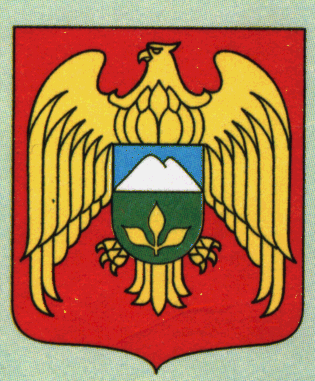 